УКРАЇНА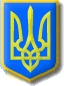 Виконавчий комітет Нетішинської міської радиХмельницької областіР О З П О Р Я Д Ж Е Н Н Я06.12.2018					Нетішин			   № 492/2018-ркПро тимчасове виконання обов’язків начальника управління освіти виконавчого комітету Нетішинської міської радиВідповідно до пункту 20 частини 4 статті 42 Закону України «Про місцеве самоврядування в Україні», постанови Кабінету Міністрів України від  09 березня 2006 року № 268 «Про упорядкування структури та умов оплати праці працівників апарату органів виконавчої влади, органів прокуратури, судів та інших органів», зі змінами та доповненнями, розпорядження Нетішинського міського голови від 05 грудня 2018 року №202/2018-рв «Про надання Миську В.М. частини щорічної основної відпустки»:1. Тимчасове виконання обов’язків начальника управління освіти виконавчого комітету Нетішинської міської ради, на період частини щорічної основної відпустки начальника управління освіти виконавчого комітету Нетішинської міської ради Миська Василя Миколайовича,                                             від 10 грудня до 24 грудня 2018 року включно покласти на головного спеціаліста управління освіти виконавчого комітету Нетішинської міської ради Рабченюк Наталію Оксенівну.Підстава: 	- заява начальника управління освіти виконавчого комітету Нетішинської міської ради Миська В.М. від  04 грудня               2018 року.2. Установити головному спеціалісту управління освіти виконавчого комітету Нетішинської міської ради Рабченюк Н.О. за виконання обов’язків тимчасово відсутнього начальника управління освіти виконавчого комітету Нетішинської міської ради Миська В.М. доплату у розмірі різниці між фактичним посадовим окладом начальника управління освіти виконавчого комітету   Нетішинської   міської   ради   (без урахування надбавок та доплати) і2посадовим окладом головного спеціаліста управління освіти виконавчого комітету Нетішинської міської ради.Міський голова								  О.О.СупрунюкЗ розпорядженням ознайомлені:Мисько В.М.					 «____»____________ 2018 рокуРабченюк Н.О.				            «____»____________ 2018 року